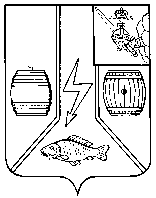 АДМИНИСТРАЦИЯ  КАДУЙСКОГО МУНИЦИПАЛЬНОГО ОКРУГАВОЛОГОДСКОЙ ОБЛАСТИП О С Т А Н О В Л Е Н И Е« 28» декабря 2023 г.                                                                                                № 1014                                                               р.п. Кадуй Об оказании содействия организациям почтовой связи в размещении на территории Кадуйского муниципального округа Вологодской области объектов почтовой связи         В соответствии со ст. 8 Федерального закона от 17 июля 1999 г. № 176-ФЗ «О почтовой связи» и в целях создания условий для обеспечения жителей Кадуйского муниципального округа услугами связи постановляю: 1. Утвердить Положение об оказании содействия организациям почтовой связи в размещении на территории Кадуйского муниципального округа объектов почтовой связи (приложение).2. Контроль за исполнением настоящего постановления возложить на заместителя Главы Кадуйского муниципального округа, начальника управления народно-хозяйственным комплексом Родичева А.В.         4. Настоящее постановление вступает в силу со дня его подписания и подлежит размещению на сайте Кадуйского муниципального округа в информационно-телекоммуникационной сети «Интернет».Приложениек постановлению Администрации Кадуйского муниципального округа от 28 декабря 2023 №1014Положениеоб оказании содействия организациям почтовой связи в размещении на территории Кадуйского муниципального округа Вологодской области объектов почтовой связи (далее Положение)Общие положения.1.1. Настоящее Положение разработано в соответствии с Федеральным законом от 6 октября 2003 г. № 131-ФЗ «Об общих принципах организации местного самоуправления в Российской Федерации», Федеральным законом от 17 июля 1999 г. № 176-ФЗ «О почтовой связи» и иных регулирующих отншения в сфере связи федеральных законов и других нормативных актов.1.2. Настоящее Положение устанавливает понятия и термины, применяемые в Положении о размещении объектов связи, основные принципы отношений, полномочия Администрации Кадуйского муниципального округа Вологодской области для создания условий обеспечения услугами связи.Понятия и термины, применяемые в настоящем Положении.- оператор связи – юридическое лицо или индивидуальный предприниматель, оказывающие услуги связи на основании соответствующей лицензии;- организация связи – юридическое лицо, осуществляющее деятельность в области связи в качестве основного вида деятельности;	- операторы почтовой связи – организации почтовой связи и индивидуальные предприниматели, имеющие право на оказание услуг почтовой связи;	- организации почтовой связи – юридические лица любых организационно-правовых форм, оказывающие услуги почтовой связи в качестве основного вида деятельности;	- почтовая связь – вид связи, представляющий собой единый производственно-технологический комплекс технических и транспортных средств, обеспечивающий прием, обработку, перевозку, доставку (вручение) почтовых отправлений, а также осуществление почтовых переводов денежных средств;	-услуги почтовой связи – действия или деятельность по приему, обработке, перевозке, доставке (вручению) почтовых отправлений, а также по осуществлению почтовых переводов денежных средств;	- пользователи услуг почтовой связи – граждане, органы государственной власти Российской Федерации, органы государственной власти субъектов Российской Федерации, органы местного самоуправления и юридические лица, пользующиеся услугами почтовой связи.Основные принципы отношений.Основными принципами отношений в сфере создания условий обеспечения услугами связи являются:- создание условий для оказания услуг связи на всей территории Кадуйского муниципального округа Вологодской области;	- содействие внедрению перспективных технологий и стандартов;	- защита интересов пользователей услугами связи, осуществляющих деятельность в области связи хозяйствующих субъектов;	- обеспечение конституционных прав гражданина свободно получать, передавать и распространять информацию, на тайну переписки, почтовых, телеграфных и иных сообщений;	- установление системы формирования и эффективного функционирования почтовой связи на территории Кадуйского муниципального округа Вологодской области  в целях укрепления и развития взаимодействия участников экономических и социальных отношений, реализации потребностей населения в услугах почтовой связи.Полномочия Администрации Кадуйского муниципального округа Вологодской области для создания условий обеспечения услугами связи.Администрация Кадуйского муниципального округа Вологодской области:- оказывает содействие организациям почтовой связи, операторам связи в размещении на территории Кадуйского муниципального округа Вологодской области объектов почтовой связи;	- способствует созданию и поддержанию устойчивой работы местных почтовых маршрутов;	- оказывает содействие организациям почтовой связи в размещении почтовых ящиков на территории Кадуйского муниципального округа Вологодской области;	- обеспечивает подготовку и согласование проектов муниципальных правовых актов по вопросам связи и информатизации;	- осуществляет функции заказчика на выполнение работ, оказание услуг, поставку товаров для муниципальных нужд в сфере связи и информатизации;	- рассматривает обращения граждан и организаций по вопросам оказания услуг связи;	- запрашивает в пределах компетенции в установленном законодательством порядке сведения, необходимые для принятия решений по созданию условий по обеспечению населения Кадуйского муниципального округа Вологодской области услугами связи;	- создает совещательные и экспертные органы (советы, комиссии, группы) в установленной сфере деятельности;	- вносит в органы государственной власти предложения о развитии сети почтовой связи на территории Кадуйского муниципального округа Вологодской области.Глава Кадуйского муниципального округа      Вологодской области                                                                            С.А. Грачева